Iscrizione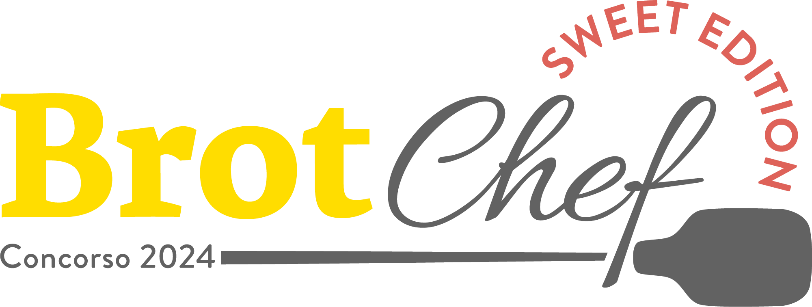 
Concorso per apprendisti Brot-Chef “sweet edition” 2024Tema:«Best of Switzerland»Dati personaliBrot-Chef “sweet edition” 2024«Best of Switzerland»Scheda di produzioneBrot-Chef “sweet edition” 2024«Best of Switzerland»Pane speciale e di piccolo formato o trecciaPanetteria fine / pasta involtaDessert (sweets)Iscrizione / informazioneBrot-Chef «sweet edition» 2024„Best of Switzerland“Inviaci il presente modulo debitamente compilato entro il 21 giugno 2024, comprendente la scheda di produzione in cui presenti i tuoi prodotti con fotografie e li descrivi indicandone le particolarità. Le ricette non devono ancora essere inviate al momento dell’iscrizione!Ci rallegriamo sin d’ora di ricevere la tua candidatura che ci invierai tramite e-mail a brotchef@hotelgastrounion.chContattaci per qualsiasi domanda, ci siamo!Hotel & Gastro UnionBrot-Chef 2024Adligenswilerstrasse 29/22Postfach 30276002 Luzernbrotchef@hotelgastrounion.chContatto per informazioni:Stefan Kogler direttore della Società Professionale Panetteria & Confetteria Svizzera 041 418 22 49stefan.kogler@hotelgastrounion.chCognomeCognomeNomeNomeIndirizzoIndirizzoNPA / luogoNPA / luogoData di nascitaData di nascitaTelefonoTelefonoE-mailE-mailAnno di apprendistatoAnno di apprendistatoProfessioneProfessioneDatore di lavoroDatore di lavoroIndirizzo datore di lavoroIndirizzo datore di lavoroIndirizzo datore di lavoroChi sono e qual è la mia motivazione per partecipare al concorso per persone in formazione Brot Chef 2024? (Riconoscimenti, diplomi, hobby ecc.)Chi sono e qual è la mia motivazione per partecipare al concorso per persone in formazione Brot Chef 2024? (Riconoscimenti, diplomi, hobby ecc.)Chi sono e qual è la mia motivazione per partecipare al concorso per persone in formazione Brot Chef 2024? (Riconoscimenti, diplomi, hobby ecc.)DataPosizioneNome del prodottoPane speciale o trecciab)	Pane di piccolo formatoPosizioneNome del prodottoa)	Articolo in pasta dolce al lievito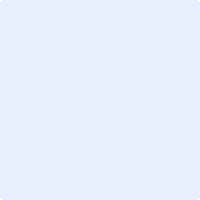 b)	Articolo in pasta dolce al lievito involtaPosizioneNome del prodottoa)	Dessert varietà 1	Dessert varietà 2	Dessert varietà 3b)	Compito decorativo